I Answer any four of the following in about one page each:		5 X4 = 20Define social thought. State five differences between social thought and sociological thought.                                        Define social evolution.  Name any five main works of Spencer.State any five main works of Durkheim.  Give the meaning of social facts.Write a note on Comte’s Law of Three Stages.Examine Weber’s Theory of Bureaucracy.II Answer any two of the following in about two pages each:	10 X 2 =20Trace the development of social thought.Comment on Comte’s views regarding sociology.Write a note on Weber’s theory of religion.III Answer any three of the following in about three pages each:	15 X 3 = 45Describe the characteristics of social thought.Analyse the concept of Social Darwinism.Evaluate Durkheim’s theory of suicide.. SO-6115-B-18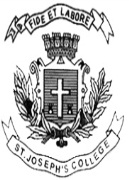 ST. JOSEPH’S COLLEGE (AUTONOMOUS), BANGALORE-27ST. JOSEPH’S COLLEGE (AUTONOMOUS), BANGALORE-27ST. JOSEPH’S COLLEGE (AUTONOMOUS), BANGALORE-27ST. JOSEPH’S COLLEGE (AUTONOMOUS), BANGALORE-27ST. JOSEPH’S COLLEGE (AUTONOMOUS), BANGALORE-27ST. JOSEPH’S COLLEGE (AUTONOMOUS), BANGALORE-27ST. JOSEPH’S COLLEGE (AUTONOMOUS), BANGALORE-27B.A. SOCIOLOGY- VI  SEMESTERB.A. SOCIOLOGY- VI  SEMESTERB.A. SOCIOLOGY- VI  SEMESTERB.A. SOCIOLOGY- VI  SEMESTERB.A. SOCIOLOGY- VI  SEMESTERB.A. SOCIOLOGY- VI  SEMESTERB.A. SOCIOLOGY- VI  SEMESTERSEMESTER EXAMINATION: APRIL 2018SEMESTER EXAMINATION: APRIL 2018SEMESTER EXAMINATION: APRIL 2018SEMESTER EXAMINATION: APRIL 2018SEMESTER EXAMINATION: APRIL 2018SEMESTER EXAMINATION: APRIL 2018SEMESTER EXAMINATION: APRIL 2018SO 6115 - INTRODUCTION TO SOCIAL THOUGHTSO 6115 - INTRODUCTION TO SOCIAL THOUGHTSO 6115 - INTRODUCTION TO SOCIAL THOUGHTSO 6115 - INTRODUCTION TO SOCIAL THOUGHTSO 6115 - INTRODUCTION TO SOCIAL THOUGHTSO 6115 - INTRODUCTION TO SOCIAL THOUGHTSO 6115 - INTRODUCTION TO SOCIAL THOUGHTTime- 2 1/2  hrsTime- 2 1/2  hrsMax Marks-70Max Marks-70Max Marks-70This paper contains one printed page and three partsThis paper contains one printed page and three partsThis paper contains one printed page and three partsThis paper contains one printed page and three partsThis paper contains one printed page and three partsThis paper contains one printed page and three partsThis paper contains one printed page and three parts